                                                        令和５年4月１５日関  係  各  位山口市卓球協会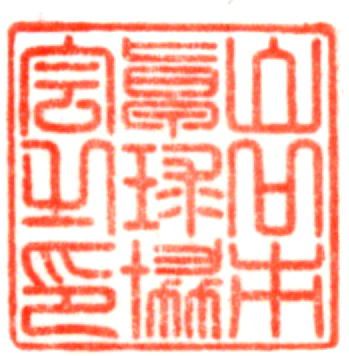 会長  田村和正令和５年度山口市卓球協会の登録について山口市卓球協会の運営につきましては、平素より御協力を賜り厚くお礼申し上げます。また、本年も同様になお一層の御指導御鞭撻をお願い申し上げます。  さて、本協会におきましては，本協会が主催する大会に参加されるチーム又は選手は、毎年度本協会へ登録して頂くことを原則としており、各大会の要項の発送数や、登録選手数などによって登録料を徴収させていただき、協会の運営の財源とさせて頂いておりますので、上記を御理解頂きまして本年度の登録をお願い申し上げます。＜登録料について＞◎本年４月より次年３月末日まで１年間４０００円※所属が１名のチームである場合も登録できます。　登録者の全員が県外のチームの登録はできません。【申込み】５月１５日（月）までに登録料を添えて下記宛までご持参ください。〒７５３－０８２４  山口市穂積町１－２　リバーサイド山陽２号館プロショップATS山口店内　山口市卓球協会事務局TEL. ０８３－９０２－８４６４令和５年度山口市卓球協会登録申込書◎代表者以外の氏名はチームの名簿の添付でも可。チーム名チーム名代表者代表者TEL住所住所〒〒〒〒〒〒副代表者副代表者TEL住所住所〒〒〒〒〒〒性別氏名氏名年齢性別氏名氏名年齢